© RIBA Publishing 2021This document may be downloaded, stored, modified and distributed by the downloader in pursuance of the downloader's architectural business requirements, namely for the purposes of creating project plans and managing those projects. For full details, please refer to the Licence Agreement published on architecture.com/SPHInstruction for useThis checklist is an rtf (rich text format) form, optimised for editing in Microsoft Office Word. Parts of it have been temporarily locked to preserve the default wording found in the RIBA Job Book (Tenth Edition). The parts that are not locked are the check boxes, the ‘notes’ fields and the ‘completed on’ fields. In other words, it is possible to add your own text and subsequently edit these fields. It is recognised that the default wording, which is currently locked, may need to be added to and edited. To unlock it, please follow the instructions below:Microsoft Office Word 2003Select View>Toolbars>Forms from the main menu. The Forms toolbar will appear.Click the Protect Form button  to unlock the checklist. To lock it again, click it again.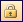 If needed, click the Form Field Shading button  to hide the grey shading that appears around the editable fields. To show it again, click it again. 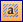 Microsoft Office Word 2007Click the Office button   to bring up a menu. Select Word Options from the bottom of the menu.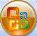 The Word Options dialog window will open. Select the Show Developer Tab option. At the bottom of the window, click OK.A new Show Developer tab appears at the top of your screen. Click on it.In the Protect group, select Protect document. A window will appear on the right-hand side of your screen. In this window, select Stop protection from the bottom of the list.Microsoft Office Word 2010Click the File tab to bring up a menu. Select Word Options from the bottom of the menu.The Word Options dialog window will open. Select the Customize Ribbon option.Select Developer box in the right hand side menu and click OK on the bottom of the screen.A new Show Developer tab appears at the top of your screen. Click on it.In the Protect group, select Restrict Editing. A window will appear on the right-hand side of your screen.In this window, select Stop protection from the bottom of the list.STAGE 7UseJob noJob TitleTeam membersActivities1.Periodically contact the building occupier and/or owner (if a different person or company) to ascertain any matters that need attention.Enter notes here   Completed on2.Where possible agree fees for any work required.Enter notes here   Completed on3.Where it is felt appropriate and of benefit, keep a record of the building’s performance, both in environmental terms and with regard to the durability of materials and the performance of construction detailing.Enter notes here   Completed on